MILÍ SPOLUOBČANÉVZHLEDEM K TOMU, ŽE SE NEZADRŽITELNĚ BLÍŽÍ VÁNOČNÍ SVÁTKY, CHTĚLI BYCHOM VÁS VŠECHNY SRDEČNĚ POZVAT NA SVÁTEČNÍROZSVÍCENÍ VÁNOČNÍHO STROMKUKTERÉ PROBĚHNE V SOBOTU3.12.2016   OD 16:00 HOD.SOUČÁSTÍ BUDE I PŘEKVAPENÍ A  PODÁVÁNÍ OBLÍBENÉHO SVAŘÁČKUTĚŠÍME SE, ŽE DORAZÍTE V HOJNÉM POČTU, A ŽE PŘÍJEMNĚ PROŽIJETE SOBOTNÍ ODPOLEDNE.OÚ MĚŇANY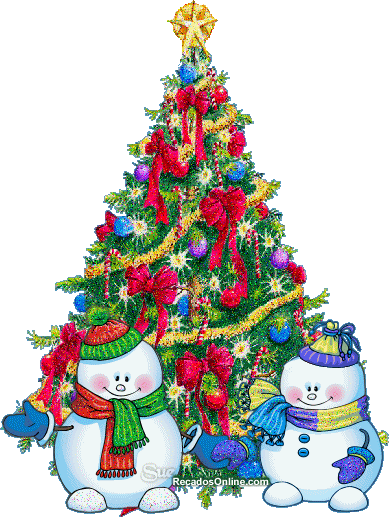 